                                                                                                               30.3.2020     Moji milí DRUHÁČCI,    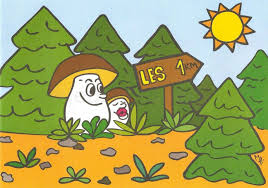 dnes nás čeká procházka do lesa, budeme pozorovat zvířátka a sluníčkem probouzející se přírodu. Něco nového nás čeká i v Českém jazyce, abychom uměli o přírodě i správně psát – třeba o stromu, který se jmenuje dup nebo dub? Přeji, aby se vám úkoly líbily a dařily. Budu se těšit na jejich řešení do St 1.4. 2020 do 14 h.                      Přeji sluníčkové dny a hlavně zdravíčko…   Vaše RadkaČeský jazykJestlipak se, děti, díváte na ? Pokud jste ji neviděli v Po 23.3., doporučuji si ji vyhledat na webových stránkách ČT a podívat zpětně. Dnes nás totiž čeká něco nového: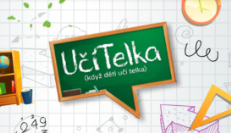 Párové souhlásky (psaní souhlásek uprostřed nebo na konci slov). Ono to vlastně tak nové nebude, na tato slova jsme naráželi velmi často a dokonce jste na to přišli úplně sami ve skupinové práci projektu Vánoce a zvládli jste to moc dobře :o). Vzpomínáte?1) Nejprve si přečtěte tuto úvodní básničku. Můžeš se ji naučit i nazpaměť:         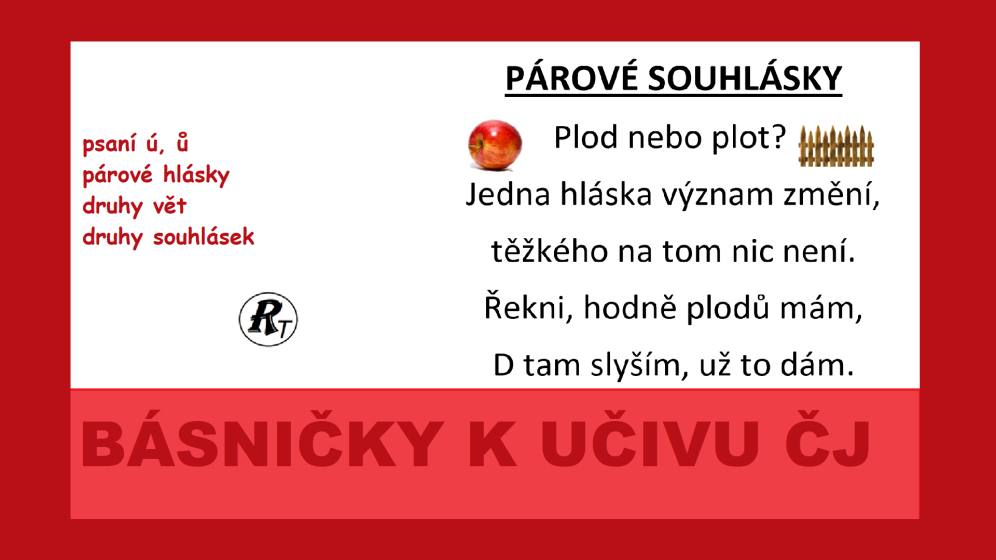 Pamatuj! Uproprostřed nebo na konci některých slov jsou souhlásky, které jinak píšeme a jinak slyšíme i vyslovujeme.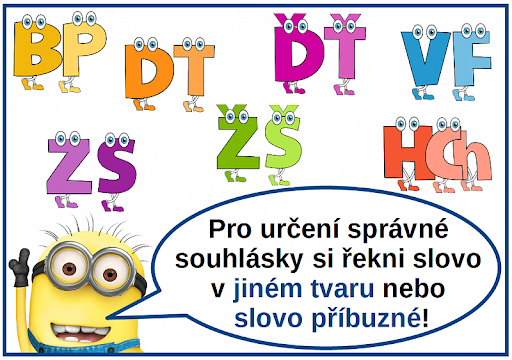 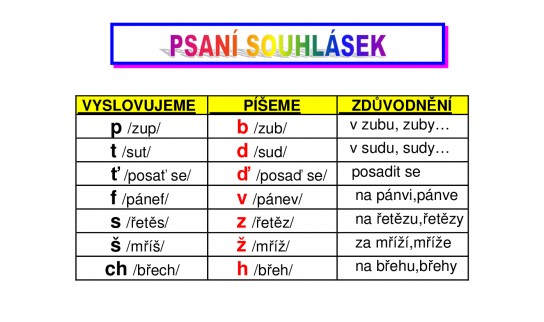 2) Zkuste si ústně toto cvičení: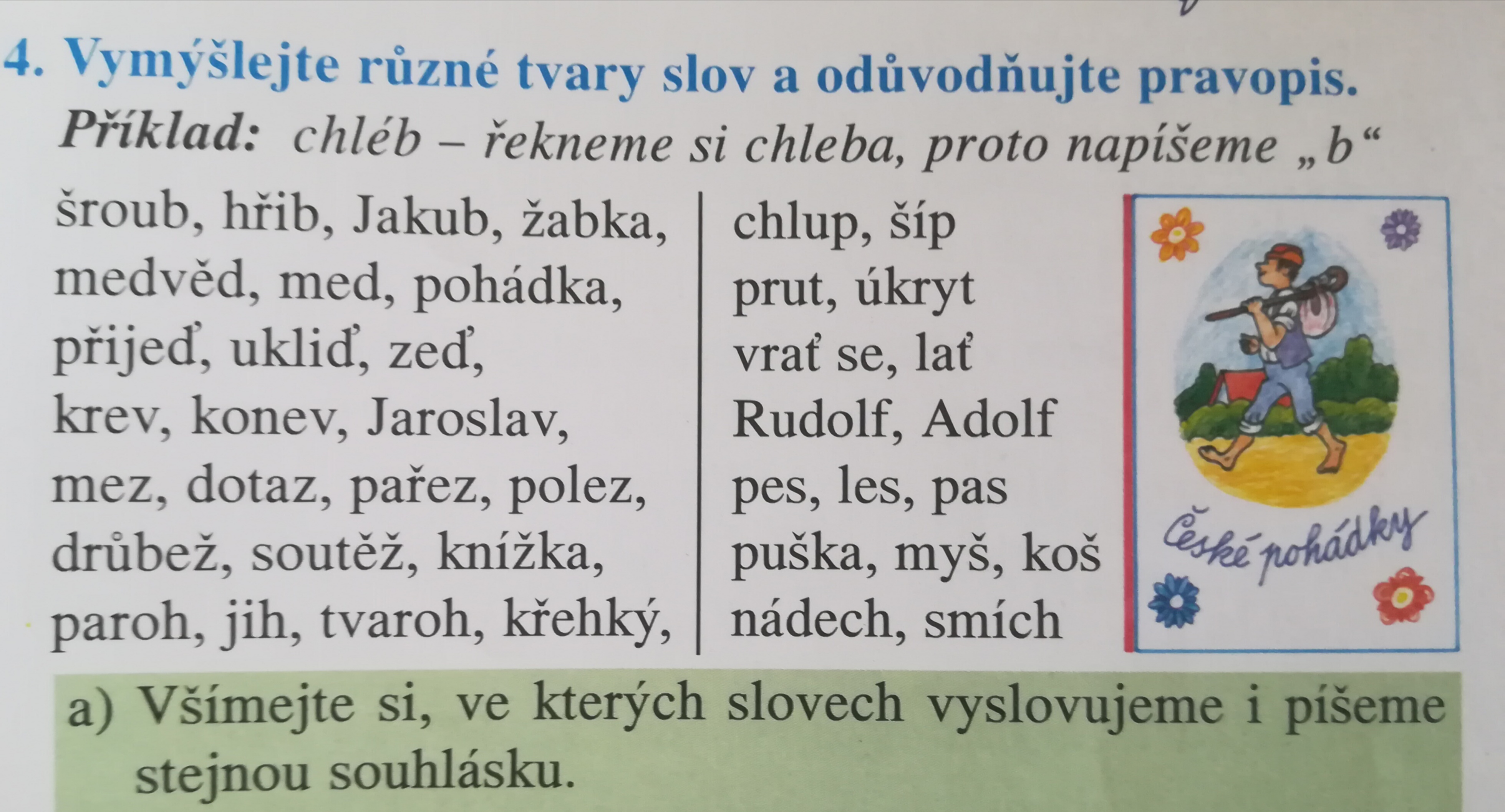 3) Samostatná práce:                          a) odůvodni psaní souhlásky ve slově a celé věty přepiš psace na papír                         b) do rámečku za věty napiš O, T, R, P (věta oznamovací, tázací, rozkazovací, přací)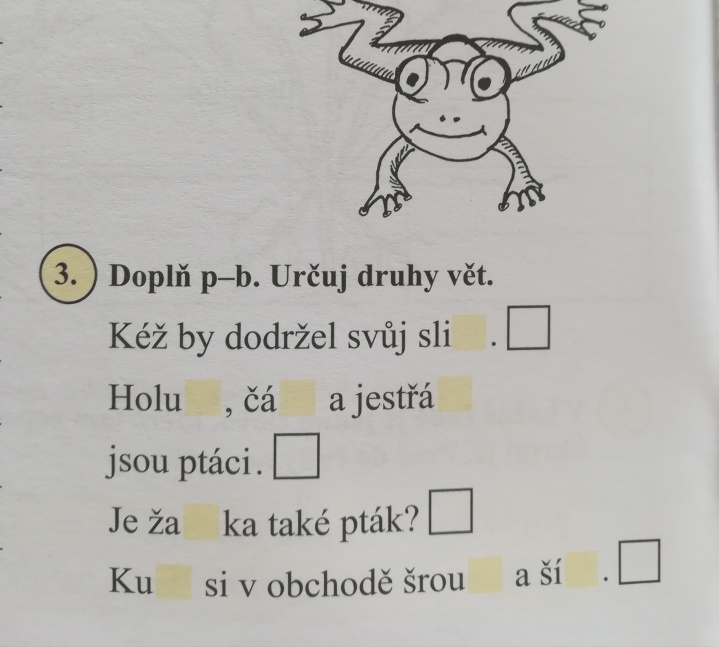 4) Na závěr si procvičte psaní párových souhlásek na Školákově, zatím postačí B – P :                              https://skolakov.eu/cesky-jazyk-2-trida/parove-souhlaskyMatematikaDnes budeme procvičovat násobení 3.V příloze na webu školy jsem vám přidala soubor „Malý pomocníček “, který si můžete stáhnout a kdykoliv se podívat, pokud na něco zapomenete. Naleznete zde pomůcky k učivu 2. třídy, tak jako tabulku na této straně. Pokud můžete, vytiskněte nebo vyrobte si NÁSOBKOVOU TABULKU. Je to velký pomocník. Můžete pomocí prstíků – řádek + sloupeček vyhledávat řešení násobení i dělení. Letos nás bude čekat pouze do 5, další až ve 3. třídě.1) Než se do počítání dáte sami, pusťte si pro zopakování nebo vysvětlení: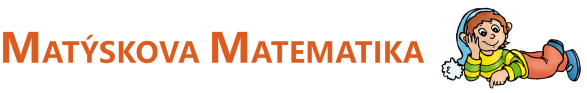 https://www.matyskova-matematika.cz/matyskova-matematika-6-dil/video/str-11/cv. 1 (Matýskovo cvičení pro vyvození násobení 3)cv. 3 (ukázkové cvičení pro řešení slovních úloh)2) Procvičte si násobky 2 a 3 (můžete s pohybem:  1. číslo = tlesknutí 2. Číslo = dřep)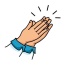 3) Samostatná práce vás čeká v PS str. 13/ cv. 9, 10, 11, 12      (v úkolech si vyzkoušíte vše, co jste viděli u Matýska)Tabulka násobků: 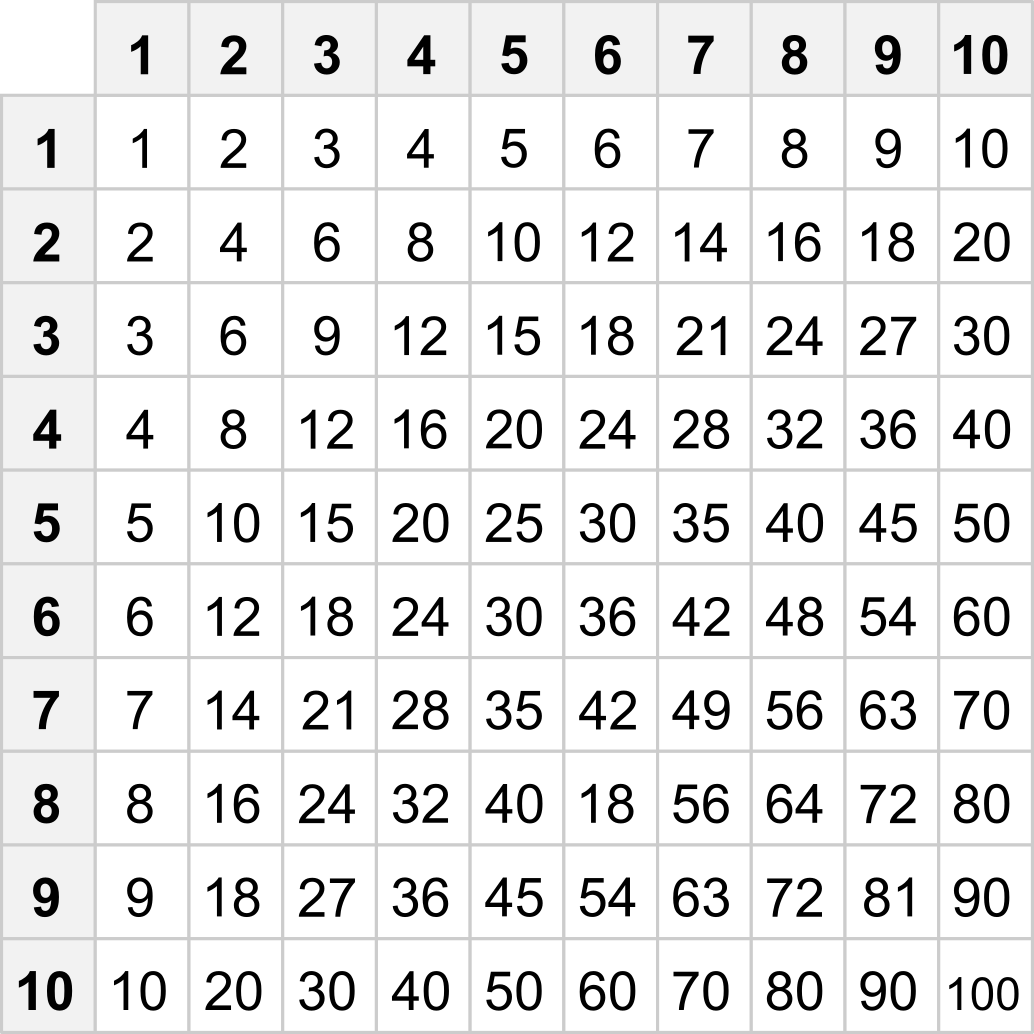 PrvoukaDnes se vydáme za zvířátky do lesa. 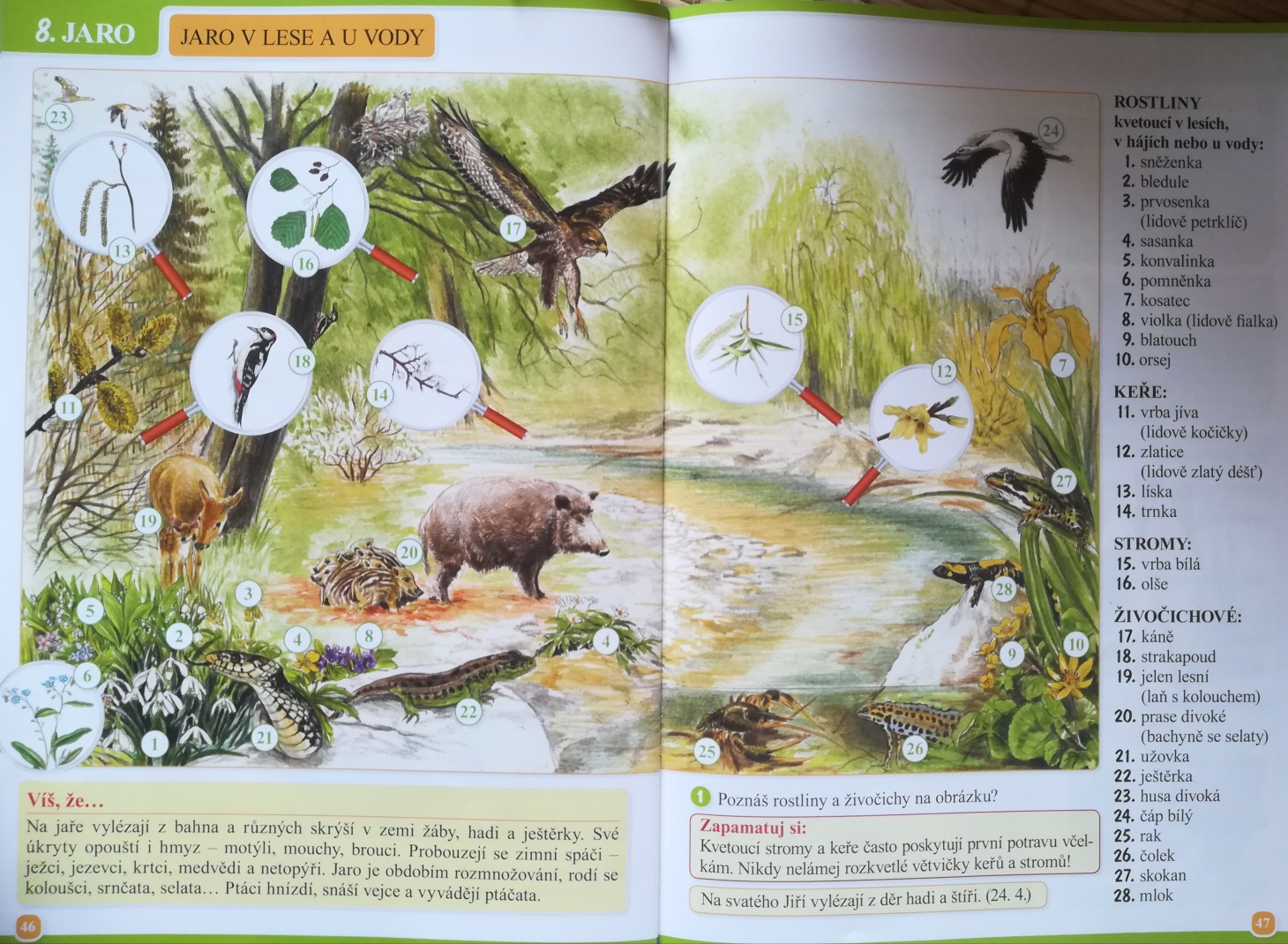 1) Nejprve si prohlédněte obrázek naší přírody a přečtěte důležité informace. Zkuste poznat některé živočichy a rostliny. Pokud nevíte, nic se neděje, v levém okraji najdete řešení. 2) V PS str. 49 / cv. 1, 2, 3- Jaro v lese Pozor! U cvičení 3 vystřihněte pouze obrázky dole, horní zelená řada s čísly je pro úkoly na další straně. Kdo si neporadí s těžšími příklady sám, pokusí se řešení vyhledat v NÁSOBKOVÉ TABULCE, příp. poprosí maminku, tatínka nebo staršího sourozence :o).        Dobrovolný úkol: ( Postačí, když řešení napíšete na papír :o)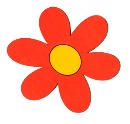 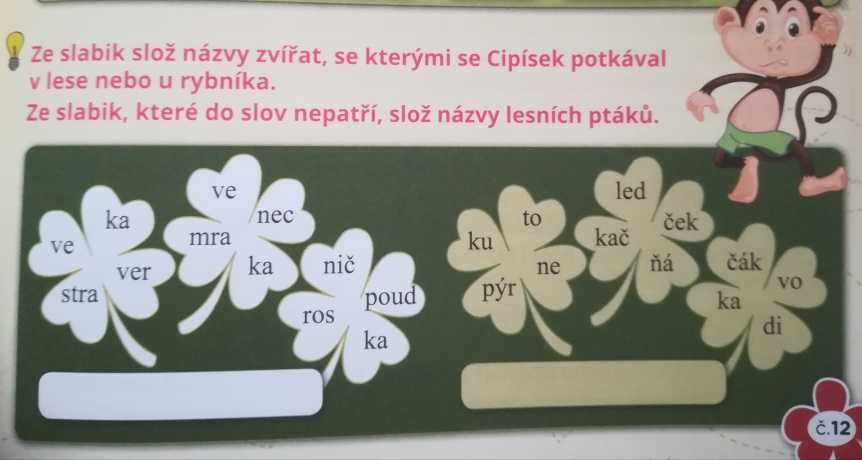 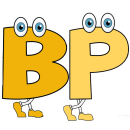 PRAVOPISNÝ TRENAŽÉRpárové souhlásky na konci slov